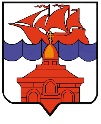 РОССИЙСКАЯ ФЕДЕРАЦИЯКРАСНОЯРСКИЙ КРАЙТАЙМЫРСКИЙ ДОЛГАНО-НЕНЕЦКИЙ МУНИЦИПАЛЬНЫЙ РАЙОНАДМИНИСТРАЦИЯ СЕЛЬСКОГО ПОСЕЛЕНИЯ ХАТАНГА ПОСТАНОВЛЕНИЕО внесении изменений в Постановление администрации сельского поселения Хатанга от 26.07.2019 г. № 120-П «Об утверждении административного регламента предоставления муниципальной услуги «Продление срока действия разрешения на строительство, внесение изменений в разрешение на строительство, прекращение действия разрешения на строительство» администрацией сельского поселения Хатанга»В соответствии с Федеральным законом Российской Федерации от 03.08.2018 года № 340-ФЗ «О внесении изменений в Градостроительный кодекс Российской Федерации и отдельные законодательные акты Российской Федерации», Федеральным законом от 03.08.2018 года № 342-ФЗ «О внесении изменений в Градостроительный кодекс Российской Федерации и отдельные градостроительные акты Российской Федерации», Федеральным законом от 27.09.2010 года № 210-ФЗ «Об организации предоставления государственных и муниципальных услуг», Постановления Правительства Российской Федерации от 30.04.2014 года № 403 «Об исчерпывающем перечне процедур в сфере жилищного строительства», в целях исполнения предписания от 16.08.2018 года № 40 «Об устранении выявленных нарушений законодательства о градостроительной деятельности», Уставом сельского поселения Хатанга,ПОСТАНОВЛЯЮ:Внести в Постановление администрации сельского поселения Хатанга от 26.07.2019 г. № 120-П «Об утверждении административного регламента предоставления муниципальной услуги «Продление срока действия разрешения на строительство, внесение изменений в разрешение на строительство, прекращение действия разрешения на строительство» администрацией сельского поселения Хатанга (далее - Постановление) следующие изменения: Подпункт 2) пункта 2.9.1. подраздела 2.9. Раздела 2 «Стандарт предоставления муниципальной услуги», изложить в следующей редакции:«2) несоответствие представленных документов требованиям к строительству, реконструкции объекта капитального строительства, установленным на дату выдачи представленного для получения разрешения на строительство градостроительного плана земельного участка, или в случае выдачи разрешения на строительство линейного объекта и требованиям проекта планировки территории и проекта межевания территории (за исключением случаев, при которых для строительства, реконструкции линейного объекта не требуется подготовка документации по планировке территории);»1.2   Пункт 2.9.1. подраздела 2.9 раздела 2 «Стандарт предоставления муниципальной услуги», дополнить подпунктом 12) следующего содержания:«12) поступившее от органа исполнительной власти субъекта Российской Федерации, уполномоченного в области охраны объектов культурного наследия, заключение о несоответствии раздела проектной документации объекта капитального строительства предмету охраны исторического поселения и требованиям к архитектурным решениям объектов капитального строительства, установленным градостроительным регламентом применительно к территориальной зоне, расположенной в границах территории исторического поселения федерального или регионального значения.».Опубликовать Постановление в “Информационном бюллетене” Хатангского сельского Совета депутатов и администрации сельского поселения Хатанга и на официальном сайте органов местного самоуправления сельского поселения Хатанга www.hatanga24.ruПостановление вступает в силу в день, следующий за днем его официального опубликования.Контроль за исполнением настоящего Постановления возложить на заместителя Главы сельского поселения Хатанга   А. С. Скрипкина.Глава сельского поселения Хатанга 						 А. В. Кулешов 02.12.2019 г.№ 171 - П